ПРОТОКОЛ № К1/2-18/4оценки и сопоставления заявок на участие в запросе коммерческих предложений на право заключения договора на оказание услуг по мониторингу и аналитике СМИ  Заказчик: Фонд развития интернет-инициатив Место нахождения: 121099, г. Москва, ул. Новый Арбат, д. 36/9.Почтовый адрес: 101000, г. Москва, ул. Мясницкая, дом 13 строение 18, 3 этаж Номер контактного телефона +7 495 258 88 77факс +7 495 258 88 77Контактное лицо: Специалист по закупкам - Василевская Ольга ГригорьевнаИзвещение о проведении закупки на право заключения договора на оказание услуг по мониторингу и аналитике СМИ  было опубликовано на сайте Заказчика «25» января 2018 года.Предмет договора:  оказание услуг по мониторингу и аналитике СМИ . Начальная (максимальная) цена договора   - 1 461 798,00 руб., в том числе НДС 18%.Место, дата, время начала проведения процедуры вскрытия конвертов с заявками на участие в закупке.На участие в закупке было подано 3 (три) конверта с заявками на участие в закупке. Вскрытие конвертов с заявками на участие в закупке осуществлялось по адресу: 
г. Москва,  Мясницкая ул., д.13, стр.18, 3 этаж, переговорная Дроны "31"  января 2018 г.Процедура вскрытия конвертов начата в 18 часов 07 минут по московскому времени и завершена в 18 часов 20  минут по московскому времени. Срок и место рассмотрения заявок на участие в закупке.Заседание Комиссии по малым закупкам осуществлялось по адресу: 101000, г. Москва, ул. Мясницкая, дом 13 строение 18, 3 этаж с 19 часов 00 минут "31"  января 2018 года до 17 часов 30 минут по московскому времени «08» февраля 2018 года. По итогам рассмотрения, Комиссией принято решение провести переторжку. Конверты с заявками на участие в переторжке  принимаются до 18:00 (ч/мин) 12 февраля 2018 года по адресу: 101000, г. Москва, ул. Мясницкая, дом 13 строение 18, 3 этаж.Место, дата, время начала проведения процедуры вскрытия конвертов с заявками на участие в процедуре переторжки.На участие в процедуре переторжки  был подано 2 (два)  конверта с заявками на участие в процедуре и один «к заявке на участие в запросе коммерческих предложений…», который не содержит предложения по улучшению ценовых условий и не может быть принят к рассмотрению и оценке на данном этапе закупки.  Вскрытие конвертов с заявками на участие в процедуре переторжки осуществлялось по адресу: 101000, г. Москва, ул. Мясницкая, дом 13 строение 18, 3 этаж, 12 февраля  2018 г.Процедура вскрытия конвертов начата в 18 часов 01 минуту по московскому времени и завершена в 18 часов 10 минут по московскому времени. Оценка и сопоставление заявок на участие в закупке проводилось с 18 часов 11 минут до 18 часов 55 минут по московскому времени 12 февраля  2018 г. Комиссией малым закупкам (далее – Комиссия) в следующем составе:Цыбизова Полина Андреевна;Василевская Ольга Григорьевна;Дмитриев Дмитрий НиколаевичВсего присутствовало трое членов Комиссии, кворум 100%, заседание правомочно.В соответствии с Протоколами заседания комиссии № К1/2-18/1 от 31  января 2018 г.,  № К1/2-18/2 от 08 февраля 2018 года,  К1/2-18/3 от 12 февраля  2018 г., результаты вскрытия конвертов  с заявками на участие в закупке, рассмотрения заявок на участие в закупке и переторжке  следующие: Таблица №1Решение каждого члена Комиссии о присвоении заявкам на участие в закупке значений (балов) 
по каждому из предусмотренных критериев оценки Таблица № 2По результатам оценки и сопоставления заявок на участие в запросе коммерческих предложений на право заключения договора на оказание услуг по мониторингу и аналитике СМИ, Комиссия присвоила порядковые номера каждой заявке на участие в закупке, относительно других, по мере уменьшения степени выгодности содержащихся в них условий исполнения договора (заявке на участие в закупке, в которой содержались лучшие условия исполнения договора, был присвоен первый номер; остальным заявкам на участие в закупке, по мере уменьшения степени выгодности содержащихся в них условий исполнения договора, были присвоены последующие номера):Комиссией принято решение: заключить договор с победителем закупки Общество с ограниченной ответственностью «Пи Ар Ньюс Партнерс» с ценой договора -  1 140 000 (Один миллион сто сорок тысяч) рублей 00 копеек, в т.ч. НДС-18%., который составляется путем включения условий исполнения договора, предложенных таким участником в заявке на участие в закупке, в проект договора, прилагаемый к Закупочной документации. Участник закупки, обязан в течение 2 (двух) рабочих дней с момента публикации настоящего протокола подписать проект договора. Участник закупки признается уклонившимся от заключения договора при неполучении Заказчиком подписанного им экземпляра договора в согласованной с Заказчиком редакции в указанный в настоящем пункте срок.Настоящий протокол подлежит размещению на сайте Заказчика, а также хранению в течение трех лет, с даты подведения итогов закупки.Протокол подписан всеми присутствующими на заседании членами Комиссии. г. Москва12 февраля  2018 г.Рег.номер заявкиНаименование участника закупкиПочтовый адресцена Договора (в том числе НДС)Допущен к участию в закупке и признан участником закупки1Закрытое акционерное общество «Интерфакс»127006, г. Москва, ул. 1-я Тверская-Ямская, д.2, стр.1.1 461 793 (Один миллион четыреста шестьдесят одна тысяча семьсот девяносто три) рубля 44 копейки да2Общество с ограниченной ответственностью «Экс Либрис»115419,  г. Москва, 2-й Рощинский пр-д, д. 8, стр.2, п/я – 42880 000 (Восемьсот восемьдесят тысяч) рублей 00 копеекда3Общество с ограниченной ответственностью «Пи Ар Ньюс Партнерс»119034, г. Москва, Соймоновский пр-д, д.7, стр.1, 2подъезд, офис 27.1 140 000 (Один миллион сто сорок тысяч) рублей 00 копеекда№НаименованиеЗначимостьФормулаЗАО «Интерфакс» ООО «Экс Либрис» ООО «Пи Ар Ньюс Партнерс»1234678К1Итоговый рейтинг по критерию «цена договора», баллы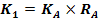 019,9011,01рейтинг, присуждаемый заявке по критерию «цена договора»рейтинг, присуждаемый заявке по критерию «цена договора»рейтинг, присуждаемый заявке по критерию «цена договора»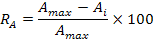 039,8022,02К3Итоговый рейтинг по критерию «качество работ и квалификация участника закупки», баллыКс = 0,50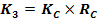 32,5117,5141,50Рейтинг, присуждаемый заявке по критерию «качество работ и квалификация участника конкурса при размещении заказа» (среднее арифметическое значение оценок в баллах всех членов Комиссии по закупкам, присуждаемых этой заявке по критериям)Рейтинг, присуждаемый заявке по критерию «качество работ и квалификация участника конкурса при размещении заказа» (среднее арифметическое значение оценок в баллах всех членов Комиссии по закупкам, присуждаемых этой заявке по критериям)+C4+С565,0135,0183,003.1C1В процессе оценки члены Комиссии по закупкам оценивают наличие положительного опыта в течение последних 3 (трех) лет по предмету закупки и/или составу услуг, указанному в техническом задании, или в области мониторинга СМИ/социальных сетей и подготовке аналитических отчетов. Период 2015 – 20157 годы и выставляют от 0 до 10 баллов. Максимальное количество баллов выставляется лучшему предложению по данному подкритерию, подтверждённому копиями договоров и Актов, выполненных работ (оказанных услуг), отзывами и благодарственными письмами, заверенными Участником закупкиC1В процессе оценки члены Комиссии по закупкам оценивают наличие положительного опыта в течение последних 3 (трех) лет по предмету закупки и/или составу услуг, указанному в техническом задании, или в области мониторинга СМИ/социальных сетей и подготовке аналитических отчетов. Период 2015 – 20157 годы и выставляют от 0 до 10 баллов. Максимальное количество баллов выставляется лучшему предложению по данному подкритерию, подтверждённому копиями договоров и Актов, выполненных работ (оказанных услуг), отзывами и благодарственными письмами, заверенными Участником закупки1010103.1C1В процессе оценки члены Комиссии по закупкам оценивают наличие положительного опыта в течение последних 3 (трех) лет по предмету закупки и/или составу услуг, указанному в техническом задании, или в области мониторинга СМИ/социальных сетей и подготовке аналитических отчетов. Период 2015 – 20157 годы и выставляют от 0 до 10 баллов. Максимальное количество баллов выставляется лучшему предложению по данному подкритерию, подтверждённому копиями договоров и Актов, выполненных работ (оказанных услуг), отзывами и благодарственными письмами, заверенными Участником закупкиC1В процессе оценки члены Комиссии по закупкам оценивают наличие положительного опыта в течение последних 3 (трех) лет по предмету закупки и/или составу услуг, указанному в техническом задании, или в области мониторинга СМИ/социальных сетей и подготовке аналитических отчетов. Период 2015 – 20157 годы и выставляют от 0 до 10 баллов. Максимальное количество баллов выставляется лучшему предложению по данному подкритерию, подтверждённому копиями договоров и Актов, выполненных работ (оказанных услуг), отзывами и благодарственными письмами, заверенными Участником закупкиВасилевская Ольга Григорьевна1010103.1C1В процессе оценки члены Комиссии по закупкам оценивают наличие положительного опыта в течение последних 3 (трех) лет по предмету закупки и/или составу услуг, указанному в техническом задании, или в области мониторинга СМИ/социальных сетей и подготовке аналитических отчетов. Период 2015 – 20157 годы и выставляют от 0 до 10 баллов. Максимальное количество баллов выставляется лучшему предложению по данному подкритерию, подтверждённому копиями договоров и Актов, выполненных работ (оказанных услуг), отзывами и благодарственными письмами, заверенными Участником закупкиC1В процессе оценки члены Комиссии по закупкам оценивают наличие положительного опыта в течение последних 3 (трех) лет по предмету закупки и/или составу услуг, указанному в техническом задании, или в области мониторинга СМИ/социальных сетей и подготовке аналитических отчетов. Период 2015 – 20157 годы и выставляют от 0 до 10 баллов. Максимальное количество баллов выставляется лучшему предложению по данному подкритерию, подтверждённому копиями договоров и Актов, выполненных работ (оказанных услуг), отзывами и благодарственными письмами, заверенными Участником закупкиДмитриев Дмитрий Николаевич1010103.1C1В процессе оценки члены Комиссии по закупкам оценивают наличие положительного опыта в течение последних 3 (трех) лет по предмету закупки и/или составу услуг, указанному в техническом задании, или в области мониторинга СМИ/социальных сетей и подготовке аналитических отчетов. Период 2015 – 20157 годы и выставляют от 0 до 10 баллов. Максимальное количество баллов выставляется лучшему предложению по данному подкритерию, подтверждённому копиями договоров и Актов, выполненных работ (оказанных услуг), отзывами и благодарственными письмами, заверенными Участником закупкиC1В процессе оценки члены Комиссии по закупкам оценивают наличие положительного опыта в течение последних 3 (трех) лет по предмету закупки и/или составу услуг, указанному в техническом задании, или в области мониторинга СМИ/социальных сетей и подготовке аналитических отчетов. Период 2015 – 20157 годы и выставляют от 0 до 10 баллов. Максимальное количество баллов выставляется лучшему предложению по данному подкритерию, подтверждённому копиями договоров и Актов, выполненных работ (оказанных услуг), отзывами и благодарственными письмами, заверенными Участником закупкиЦыбизова Полина Андреевна1010103.2C2В процессе оценки члены Комиссии по закупкам оценивают наличие опыта и квалификации в подготовке ежедневных мониторингов СМИ в соответствии с требованиями Технического задания и выставляют от 0 до 40 баллов. Максимальное количество баллов выставляется лучшему образцу отчета по ежедневному мониторингу СМИ по Заказчику за период 00-00 – 24-00 02.06.2017г., выполненному в соответствии с требованиями Технического заданияC2В процессе оценки члены Комиссии по закупкам оценивают наличие опыта и квалификации в подготовке ежедневных мониторингов СМИ в соответствии с требованиями Технического задания и выставляют от 0 до 40 баллов. Максимальное количество баллов выставляется лучшему образцу отчета по ежедневному мониторингу СМИ по Заказчику за период 00-00 – 24-00 02.06.2017г., выполненному в соответствии с требованиями Технического задания16,670303.2C2В процессе оценки члены Комиссии по закупкам оценивают наличие опыта и квалификации в подготовке ежедневных мониторингов СМИ в соответствии с требованиями Технического задания и выставляют от 0 до 40 баллов. Максимальное количество баллов выставляется лучшему образцу отчета по ежедневному мониторингу СМИ по Заказчику за период 00-00 – 24-00 02.06.2017г., выполненному в соответствии с требованиями Технического заданияC2В процессе оценки члены Комиссии по закупкам оценивают наличие опыта и квалификации в подготовке ежедневных мониторингов СМИ в соответствии с требованиями Технического задания и выставляют от 0 до 40 баллов. Максимальное количество баллов выставляется лучшему образцу отчета по ежедневному мониторингу СМИ по Заказчику за период 00-00 – 24-00 02.06.2017г., выполненному в соответствии с требованиями Технического заданияВасилевская Ольга Григорьевна300353.2C2В процессе оценки члены Комиссии по закупкам оценивают наличие опыта и квалификации в подготовке ежедневных мониторингов СМИ в соответствии с требованиями Технического задания и выставляют от 0 до 40 баллов. Максимальное количество баллов выставляется лучшему образцу отчета по ежедневному мониторингу СМИ по Заказчику за период 00-00 – 24-00 02.06.2017г., выполненному в соответствии с требованиями Технического заданияC2В процессе оценки члены Комиссии по закупкам оценивают наличие опыта и квалификации в подготовке ежедневных мониторингов СМИ в соответствии с требованиями Технического задания и выставляют от 0 до 40 баллов. Максимальное количество баллов выставляется лучшему образцу отчета по ежедневному мониторингу СМИ по Заказчику за период 00-00 – 24-00 02.06.2017г., выполненному в соответствии с требованиями Технического заданияДмитриев Дмитрий Николаевич00253.2C2В процессе оценки члены Комиссии по закупкам оценивают наличие опыта и квалификации в подготовке ежедневных мониторингов СМИ в соответствии с требованиями Технического задания и выставляют от 0 до 40 баллов. Максимальное количество баллов выставляется лучшему образцу отчета по ежедневному мониторингу СМИ по Заказчику за период 00-00 – 24-00 02.06.2017г., выполненному в соответствии с требованиями Технического заданияC2В процессе оценки члены Комиссии по закупкам оценивают наличие опыта и квалификации в подготовке ежедневных мониторингов СМИ в соответствии с требованиями Технического задания и выставляют от 0 до 40 баллов. Максимальное количество баллов выставляется лучшему образцу отчета по ежедневному мониторингу СМИ по Заказчику за период 00-00 – 24-00 02.06.2017г., выполненному в соответствии с требованиями Технического заданияЦыбизова Полина Андреевна200303.3С3В процессе оценки члены Комиссии  по закупкам оценивают наличие у участника закупки опыта и квалификации для подготовки ежемесячных/квартальных/годовых аналитических отчетов (качество анализа,  качество и разнообразие используемых медиа-метрик, структурирование информации, визуализация данных и выводов) в соответствии с параметрами Технического задания и выставляют от 0 до 30 баллов. Максимальное количество баллов выставляется лучшим образцам (не  менее 2 (двух) образцов) аналитических отчетов СМИ за период времени не менее месяца, оценивается также качество визуализации данных, а также содержательность и исполнимость рекомендаций.С3В процессе оценки члены Комиссии  по закупкам оценивают наличие у участника закупки опыта и квалификации для подготовки ежемесячных/квартальных/годовых аналитических отчетов (качество анализа,  качество и разнообразие используемых медиа-метрик, структурирование информации, визуализация данных и выводов) в соответствии с параметрами Технического задания и выставляют от 0 до 30 баллов. Максимальное количество баллов выставляется лучшим образцам (не  менее 2 (двух) образцов) аналитических отчетов СМИ за период времени не менее месяца, оценивается также качество визуализации данных, а также содержательность и исполнимость рекомендаций.28,3411,6723,003.3С3В процессе оценки члены Комиссии  по закупкам оценивают наличие у участника закупки опыта и квалификации для подготовки ежемесячных/квартальных/годовых аналитических отчетов (качество анализа,  качество и разнообразие используемых медиа-метрик, структурирование информации, визуализация данных и выводов) в соответствии с параметрами Технического задания и выставляют от 0 до 30 баллов. Максимальное количество баллов выставляется лучшим образцам (не  менее 2 (двух) образцов) аналитических отчетов СМИ за период времени не менее месяца, оценивается также качество визуализации данных, а также содержательность и исполнимость рекомендаций.С3В процессе оценки члены Комиссии  по закупкам оценивают наличие у участника закупки опыта и квалификации для подготовки ежемесячных/квартальных/годовых аналитических отчетов (качество анализа,  качество и разнообразие используемых медиа-метрик, структурирование информации, визуализация данных и выводов) в соответствии с параметрами Технического задания и выставляют от 0 до 30 баллов. Максимальное количество баллов выставляется лучшим образцам (не  менее 2 (двух) образцов) аналитических отчетов СМИ за период времени не менее месяца, оценивается также качество визуализации данных, а также содержательность и исполнимость рекомендаций.Василевская Ольга Григорьевна255243.3С3В процессе оценки члены Комиссии  по закупкам оценивают наличие у участника закупки опыта и квалификации для подготовки ежемесячных/квартальных/годовых аналитических отчетов (качество анализа,  качество и разнообразие используемых медиа-метрик, структурирование информации, визуализация данных и выводов) в соответствии с параметрами Технического задания и выставляют от 0 до 30 баллов. Максимальное количество баллов выставляется лучшим образцам (не  менее 2 (двух) образцов) аналитических отчетов СМИ за период времени не менее месяца, оценивается также качество визуализации данных, а также содержательность и исполнимость рекомендаций.С3В процессе оценки члены Комиссии  по закупкам оценивают наличие у участника закупки опыта и квалификации для подготовки ежемесячных/квартальных/годовых аналитических отчетов (качество анализа,  качество и разнообразие используемых медиа-метрик, структурирование информации, визуализация данных и выводов) в соответствии с параметрами Технического задания и выставляют от 0 до 30 баллов. Максимальное количество баллов выставляется лучшим образцам (не  менее 2 (двух) образцов) аналитических отчетов СМИ за период времени не менее месяца, оценивается также качество визуализации данных, а также содержательность и исполнимость рекомендаций.Дмитриев Дмитрий Николаевич3010203.3С3В процессе оценки члены Комиссии  по закупкам оценивают наличие у участника закупки опыта и квалификации для подготовки ежемесячных/квартальных/годовых аналитических отчетов (качество анализа,  качество и разнообразие используемых медиа-метрик, структурирование информации, визуализация данных и выводов) в соответствии с параметрами Технического задания и выставляют от 0 до 30 баллов. Максимальное количество баллов выставляется лучшим образцам (не  менее 2 (двух) образцов) аналитических отчетов СМИ за период времени не менее месяца, оценивается также качество визуализации данных, а также содержательность и исполнимость рекомендаций.С3В процессе оценки члены Комиссии  по закупкам оценивают наличие у участника закупки опыта и квалификации для подготовки ежемесячных/квартальных/годовых аналитических отчетов (качество анализа,  качество и разнообразие используемых медиа-метрик, структурирование информации, визуализация данных и выводов) в соответствии с параметрами Технического задания и выставляют от 0 до 30 баллов. Максимальное количество баллов выставляется лучшим образцам (не  менее 2 (двух) образцов) аналитических отчетов СМИ за период времени не менее месяца, оценивается также качество визуализации данных, а также содержательность и исполнимость рекомендаций.Цыбизова Полина Андреевна3020253.4С4В процессе оценки члены Комиссии  по закупкам оценивают наличие у участника закупки опыта и квалификации для подготовки отчетов по информационным поводам (качество анализа, точное определение трендов, разнообразие используемых медиа-метрик, структурирование информации, подбор объектов для сравнения, визуализация данных ) и выставляют от 0 до 10 баллов. Максимальное количество баллов выставляется лучшему образцу (не менее 1 (одного) отчета) по информационному поводу, оценивается также качество визуализации данных, а также содержательность и исполнимость рекомендаций.С4В процессе оценки члены Комиссии  по закупкам оценивают наличие у участника закупки опыта и квалификации для подготовки отчетов по информационным поводам (качество анализа, точное определение трендов, разнообразие используемых медиа-метрик, структурирование информации, подбор объектов для сравнения, визуализация данных ) и выставляют от 0 до 10 баллов. Максимальное количество баллов выставляется лучшему образцу (не менее 1 (одного) отчета) по информационному поводу, оценивается также качество визуализации данных, а также содержательность и исполнимость рекомендаций.03,34103.4С4В процессе оценки члены Комиссии  по закупкам оценивают наличие у участника закупки опыта и квалификации для подготовки отчетов по информационным поводам (качество анализа, точное определение трендов, разнообразие используемых медиа-метрик, структурирование информации, подбор объектов для сравнения, визуализация данных ) и выставляют от 0 до 10 баллов. Максимальное количество баллов выставляется лучшему образцу (не менее 1 (одного) отчета) по информационному поводу, оценивается также качество визуализации данных, а также содержательность и исполнимость рекомендаций.С4В процессе оценки члены Комиссии  по закупкам оценивают наличие у участника закупки опыта и квалификации для подготовки отчетов по информационным поводам (качество анализа, точное определение трендов, разнообразие используемых медиа-метрик, структурирование информации, подбор объектов для сравнения, визуализация данных ) и выставляют от 0 до 10 баллов. Максимальное количество баллов выставляется лучшему образцу (не менее 1 (одного) отчета) по информационному поводу, оценивается также качество визуализации данных, а также содержательность и исполнимость рекомендаций.Василевская Ольга Григорьевна05103.4С4В процессе оценки члены Комиссии  по закупкам оценивают наличие у участника закупки опыта и квалификации для подготовки отчетов по информационным поводам (качество анализа, точное определение трендов, разнообразие используемых медиа-метрик, структурирование информации, подбор объектов для сравнения, визуализация данных ) и выставляют от 0 до 10 баллов. Максимальное количество баллов выставляется лучшему образцу (не менее 1 (одного) отчета) по информационному поводу, оценивается также качество визуализации данных, а также содержательность и исполнимость рекомендаций.С4В процессе оценки члены Комиссии  по закупкам оценивают наличие у участника закупки опыта и квалификации для подготовки отчетов по информационным поводам (качество анализа, точное определение трендов, разнообразие используемых медиа-метрик, структурирование информации, подбор объектов для сравнения, визуализация данных ) и выставляют от 0 до 10 баллов. Максимальное количество баллов выставляется лучшему образцу (не менее 1 (одного) отчета) по информационному поводу, оценивается также качество визуализации данных, а также содержательность и исполнимость рекомендаций.Дмитриев Дмитрий Николаевич00103.4С4В процессе оценки члены Комиссии  по закупкам оценивают наличие у участника закупки опыта и квалификации для подготовки отчетов по информационным поводам (качество анализа, точное определение трендов, разнообразие используемых медиа-метрик, структурирование информации, подбор объектов для сравнения, визуализация данных ) и выставляют от 0 до 10 баллов. Максимальное количество баллов выставляется лучшему образцу (не менее 1 (одного) отчета) по информационному поводу, оценивается также качество визуализации данных, а также содержательность и исполнимость рекомендаций.С4В процессе оценки члены Комиссии  по закупкам оценивают наличие у участника закупки опыта и квалификации для подготовки отчетов по информационным поводам (качество анализа, точное определение трендов, разнообразие используемых медиа-метрик, структурирование информации, подбор объектов для сравнения, визуализация данных ) и выставляют от 0 до 10 баллов. Максимальное количество баллов выставляется лучшему образцу (не менее 1 (одного) отчета) по информационному поводу, оценивается также качество визуализации данных, а также содержательность и исполнимость рекомендаций.Цыбизова Полина Андреевна0503.4С5В процессе оценки члены Комиссии  по закупкам оценивают деловую репутацию участника закупки и выставляют от 0 до 10 баллов по шкале: 10 (Десять) баллов в случае не участия участника в судебных разбирательствах в качестве ответчика, в арбитражных судах в связи с контрактами (договорами), заключенными за последние 3 года или текущими контрактами (договорами) по предмету закупки, а также в случае отсутствия претензий или рекламаций (замечаний) со стороны заказчиков. - 5 (Пять) баллов в случае участия организации в судебных разбирательствах в качестве ответчика, в арбитражных судах в связи с контрактами (договорами), заключенными за последние 3 года или текущими контрактами (договорами) по предмету конкурса, а также в случае наличия претензий или рекламаций (замечаний) со стороны заказчиков, при наличии 5 (пяти) и менее судебных дел, претензий или рекламаций со стороны заказчиков. - 0 (Ноль) баллов в случае участия участника в судебных разбирательствах в качестве ответчика, в арбитражных судах в связи с контрактами (договорами), заключенными за последние 3 года или текущими контрактами (договорами) по предмету конкурса, а также в случае наличия претензий или рекламаций (замечаний) со стороны заказчиков при наличии свыше 5 (Пять) и более судебных дел, претензий или рекламаций со стороны Заказчиков.С5В процессе оценки члены Комиссии  по закупкам оценивают деловую репутацию участника закупки и выставляют от 0 до 10 баллов по шкале: 10 (Десять) баллов в случае не участия участника в судебных разбирательствах в качестве ответчика, в арбитражных судах в связи с контрактами (договорами), заключенными за последние 3 года или текущими контрактами (договорами) по предмету закупки, а также в случае отсутствия претензий или рекламаций (замечаний) со стороны заказчиков. - 5 (Пять) баллов в случае участия организации в судебных разбирательствах в качестве ответчика, в арбитражных судах в связи с контрактами (договорами), заключенными за последние 3 года или текущими контрактами (договорами) по предмету конкурса, а также в случае наличия претензий или рекламаций (замечаний) со стороны заказчиков, при наличии 5 (пяти) и менее судебных дел, претензий или рекламаций со стороны заказчиков. - 0 (Ноль) баллов в случае участия участника в судебных разбирательствах в качестве ответчика, в арбитражных судах в связи с контрактами (договорами), заключенными за последние 3 года или текущими контрактами (договорами) по предмету конкурса, а также в случае наличия претензий или рекламаций (замечаний) со стороны заказчиков при наличии свыше 5 (Пять) и более судебных дел, претензий или рекламаций со стороны Заказчиков.1010103.4С5В процессе оценки члены Комиссии  по закупкам оценивают деловую репутацию участника закупки и выставляют от 0 до 10 баллов по шкале: 10 (Десять) баллов в случае не участия участника в судебных разбирательствах в качестве ответчика, в арбитражных судах в связи с контрактами (договорами), заключенными за последние 3 года или текущими контрактами (договорами) по предмету закупки, а также в случае отсутствия претензий или рекламаций (замечаний) со стороны заказчиков. - 5 (Пять) баллов в случае участия организации в судебных разбирательствах в качестве ответчика, в арбитражных судах в связи с контрактами (договорами), заключенными за последние 3 года или текущими контрактами (договорами) по предмету конкурса, а также в случае наличия претензий или рекламаций (замечаний) со стороны заказчиков, при наличии 5 (пяти) и менее судебных дел, претензий или рекламаций со стороны заказчиков. - 0 (Ноль) баллов в случае участия участника в судебных разбирательствах в качестве ответчика, в арбитражных судах в связи с контрактами (договорами), заключенными за последние 3 года или текущими контрактами (договорами) по предмету конкурса, а также в случае наличия претензий или рекламаций (замечаний) со стороны заказчиков при наличии свыше 5 (Пять) и более судебных дел, претензий или рекламаций со стороны Заказчиков.С5В процессе оценки члены Комиссии  по закупкам оценивают деловую репутацию участника закупки и выставляют от 0 до 10 баллов по шкале: 10 (Десять) баллов в случае не участия участника в судебных разбирательствах в качестве ответчика, в арбитражных судах в связи с контрактами (договорами), заключенными за последние 3 года или текущими контрактами (договорами) по предмету закупки, а также в случае отсутствия претензий или рекламаций (замечаний) со стороны заказчиков. - 5 (Пять) баллов в случае участия организации в судебных разбирательствах в качестве ответчика, в арбитражных судах в связи с контрактами (договорами), заключенными за последние 3 года или текущими контрактами (договорами) по предмету конкурса, а также в случае наличия претензий или рекламаций (замечаний) со стороны заказчиков, при наличии 5 (пяти) и менее судебных дел, претензий или рекламаций со стороны заказчиков. - 0 (Ноль) баллов в случае участия участника в судебных разбирательствах в качестве ответчика, в арбитражных судах в связи с контрактами (договорами), заключенными за последние 3 года или текущими контрактами (договорами) по предмету конкурса, а также в случае наличия претензий или рекламаций (замечаний) со стороны заказчиков при наличии свыше 5 (Пять) и более судебных дел, претензий или рекламаций со стороны Заказчиков.Василевская Ольга Григорьевна1010103.4С5В процессе оценки члены Комиссии  по закупкам оценивают деловую репутацию участника закупки и выставляют от 0 до 10 баллов по шкале: 10 (Десять) баллов в случае не участия участника в судебных разбирательствах в качестве ответчика, в арбитражных судах в связи с контрактами (договорами), заключенными за последние 3 года или текущими контрактами (договорами) по предмету закупки, а также в случае отсутствия претензий или рекламаций (замечаний) со стороны заказчиков. - 5 (Пять) баллов в случае участия организации в судебных разбирательствах в качестве ответчика, в арбитражных судах в связи с контрактами (договорами), заключенными за последние 3 года или текущими контрактами (договорами) по предмету конкурса, а также в случае наличия претензий или рекламаций (замечаний) со стороны заказчиков, при наличии 5 (пяти) и менее судебных дел, претензий или рекламаций со стороны заказчиков. - 0 (Ноль) баллов в случае участия участника в судебных разбирательствах в качестве ответчика, в арбитражных судах в связи с контрактами (договорами), заключенными за последние 3 года или текущими контрактами (договорами) по предмету конкурса, а также в случае наличия претензий или рекламаций (замечаний) со стороны заказчиков при наличии свыше 5 (Пять) и более судебных дел, претензий или рекламаций со стороны Заказчиков.С5В процессе оценки члены Комиссии  по закупкам оценивают деловую репутацию участника закупки и выставляют от 0 до 10 баллов по шкале: 10 (Десять) баллов в случае не участия участника в судебных разбирательствах в качестве ответчика, в арбитражных судах в связи с контрактами (договорами), заключенными за последние 3 года или текущими контрактами (договорами) по предмету закупки, а также в случае отсутствия претензий или рекламаций (замечаний) со стороны заказчиков. - 5 (Пять) баллов в случае участия организации в судебных разбирательствах в качестве ответчика, в арбитражных судах в связи с контрактами (договорами), заключенными за последние 3 года или текущими контрактами (договорами) по предмету конкурса, а также в случае наличия претензий или рекламаций (замечаний) со стороны заказчиков, при наличии 5 (пяти) и менее судебных дел, претензий или рекламаций со стороны заказчиков. - 0 (Ноль) баллов в случае участия участника в судебных разбирательствах в качестве ответчика, в арбитражных судах в связи с контрактами (договорами), заключенными за последние 3 года или текущими контрактами (договорами) по предмету конкурса, а также в случае наличия претензий или рекламаций (замечаний) со стороны заказчиков при наличии свыше 5 (Пять) и более судебных дел, претензий или рекламаций со стороны Заказчиков.Дмитриев Дмитрий Николаевич1010103.4С5В процессе оценки члены Комиссии  по закупкам оценивают деловую репутацию участника закупки и выставляют от 0 до 10 баллов по шкале: 10 (Десять) баллов в случае не участия участника в судебных разбирательствах в качестве ответчика, в арбитражных судах в связи с контрактами (договорами), заключенными за последние 3 года или текущими контрактами (договорами) по предмету закупки, а также в случае отсутствия претензий или рекламаций (замечаний) со стороны заказчиков. - 5 (Пять) баллов в случае участия организации в судебных разбирательствах в качестве ответчика, в арбитражных судах в связи с контрактами (договорами), заключенными за последние 3 года или текущими контрактами (договорами) по предмету конкурса, а также в случае наличия претензий или рекламаций (замечаний) со стороны заказчиков, при наличии 5 (пяти) и менее судебных дел, претензий или рекламаций со стороны заказчиков. - 0 (Ноль) баллов в случае участия участника в судебных разбирательствах в качестве ответчика, в арбитражных судах в связи с контрактами (договорами), заключенными за последние 3 года или текущими контрактами (договорами) по предмету конкурса, а также в случае наличия претензий или рекламаций (замечаний) со стороны заказчиков при наличии свыше 5 (Пять) и более судебных дел, претензий или рекламаций со стороны Заказчиков.С5В процессе оценки члены Комиссии  по закупкам оценивают деловую репутацию участника закупки и выставляют от 0 до 10 баллов по шкале: 10 (Десять) баллов в случае не участия участника в судебных разбирательствах в качестве ответчика, в арбитражных судах в связи с контрактами (договорами), заключенными за последние 3 года или текущими контрактами (договорами) по предмету закупки, а также в случае отсутствия претензий или рекламаций (замечаний) со стороны заказчиков. - 5 (Пять) баллов в случае участия организации в судебных разбирательствах в качестве ответчика, в арбитражных судах в связи с контрактами (договорами), заключенными за последние 3 года или текущими контрактами (договорами) по предмету конкурса, а также в случае наличия претензий или рекламаций (замечаний) со стороны заказчиков, при наличии 5 (пяти) и менее судебных дел, претензий или рекламаций со стороны заказчиков. - 0 (Ноль) баллов в случае участия участника в судебных разбирательствах в качестве ответчика, в арбитражных судах в связи с контрактами (договорами), заключенными за последние 3 года или текущими контрактами (договорами) по предмету конкурса, а также в случае наличия претензий или рекламаций (замечаний) со стороны заказчиков при наличии свыше 5 (Пять) и более судебных дел, претензий или рекламаций со стороны Заказчиков.Цыбизова Полина Андреевна1010104ИТОГО (баллов)ИТОГО (баллов)332,5137,4152,51Рег. 
№заявкиНаименование (для юридического лица), фамилия, имя, отчество 
(для физического лица) участника закупкиПочтовый адресПрисвоенный порядковый номер по мере уменьшения степени выгодности  предложенных условий исполнения договора12341Закрытое акционерное общество «Интерфакс»127006, г. Москва, ул. 1-я Тверская-Ямская, д.2, стр.1.32Общество с ограниченной ответственностью «Экс Либрис»115419,  г. Москва, 2-й Рощинский пр-д, д. 8, стр.2, п/я – 4223Общество с ограниченной ответственностью «Пи Ар Ньюс Партнерс»119034, г. Москва, Соймоновский пр-д, д.7, стр.1, 2подъезд, офис 27.1